CALLING ALL 3rd through 8th graders!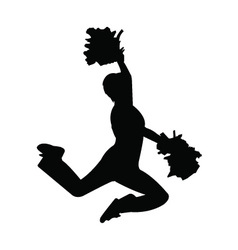 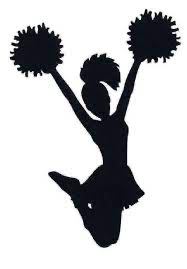 We are so excited for our summer cheer camp. Please email Ms. Whelan or Mrs. Harms kwhelan@bfacademy.org with any questions. Who: All 3rd-8th grade studentsWhat: Cheer/Poms CampWhen: June 26th-June 30thPractice: Monday-Friday 9:00 am-12:00pmRegistration: Venmo @Kelly-Whelan-10Venmo $100 to Ms. Whelan in the comments please write child’s name, grade, and “cheer camp.”If you pay with cash or check you can bring it the first day of camp; HOWEVEREmail Ms. Whelan to reserve your spot.Cost: $100 (includes poms, t-shirt)30 spots are available, first come first serve.To Bring: water bottle and snack